2017-2018 EĞİTİM ÖĞRETİM YILI 6 YAŞ EYLÜL AYI AYLIK PLANI  AYIN RENGİ     AYIN ŞEKLİ     AYIN ŞEKLİ       SAYILARAYIN TÜRK BÜYÜĞÜDEĞERLER EĞİTİMİ        MAVİ-YEŞİLÜÇGEN                                            KARE ÜÇGEN                                            KARE 3/4ATATÜRKSAYGI         KAVRAMLAR         KAVRAMLAR       MÜZİK ETKİNLİĞİ       MÜZİK ETKİNLİĞİOYUN ETKİNLİĞİTÜRKÇE DİL ETKİNLİĞİUZUN-KISA                                                     YAŞLI-GENÇKENAR-KÖŞE  CANLI-CANSIZ                                              SAĞLIKLI-SAĞLIKSIZ                                   AŞAĞI-YUKARI                                           GENİŞ-DAR UZUN-KISA                                                     YAŞLI-GENÇKENAR-KÖŞE  CANLI-CANSIZ                                              SAĞLIKLI-SAĞLIKSIZ                                   AŞAĞI-YUKARI                                           GENİŞ-DAR                     ÜÇGEN             CANIM ÖĞRETMENİM ATATÜRK ÖLMEDİ YÜEĞİMİZDE YAŞIYOR     MEYVE SEBZE HERKES YEMELİ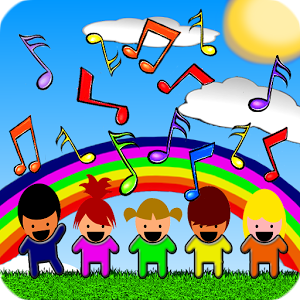                     ÜÇGEN             CANIM ÖĞRETMENİM ATATÜRK ÖLMEDİ YÜEĞİMİZDE YAŞIYOR     MEYVE SEBZE HERKES YEMELİHANGİSİ YOK?KAYBOLAN PONPONU BULMA               MANDALLA BARDAK TAŞIMA     TOPLA BARDAK DÜŞÜRMECE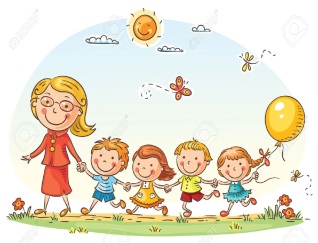 *HİKÂYE ETKİNLİKLERİ *PARMAK OYUNU     *BİLMECELER                                    *Tekerleme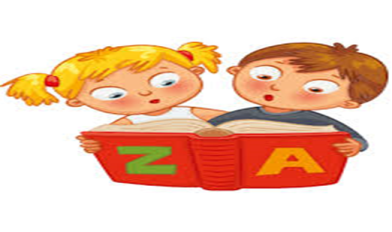 FEN VE DOĞA ETKİNLİĞİFEN VE DOĞA ETKİNLİĞİMONTESSORİ ETKİNLİĞİMONTESSORİ ETKİNLİĞİSANAT ETKİNLİĞİAKIL VE ZEKÂPARMAK İZİ DENEYİ        YAĞMURUN OLUŞUMU          DANS EDEN MISIRLAR                NİŞASTALI SU   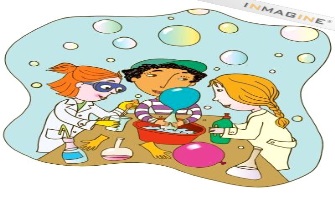 PARMAK İZİ DENEYİ        YAĞMURUN OLUŞUMU          DANS EDEN MISIRLAR                NİŞASTALI SU   RENK TABLETLERİDÜĞME İLİKLEMEFERMUAR AÇMA KAPAMAÇIT ÇIT İLİKLEME VE AÇMARENK TABLETLERİDÜĞME İLİKLEMEFERMUAR AÇMA KAPAMAÇIT ÇIT İLİKLEME VE AÇMA        ZÜRAFA YAPIYORUZ     AKVARYUM YAPIYORUZ    SOLUNUM SİSTEMİ YAPIYORUZ       ŞERİTLERDEN UÇAN BALON 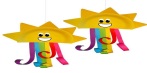 TİKTAK LEGOMANGALADİKKATLİ PUZZLE (algı,dikkat,öğrenme,zekâ)MOZAİK LEGOHAMURTahta bloklar             İNGİLİZCE            İNGİLİZCE OKUMA VE YAZMAYA HAZIRLIK OKUMA VE YAZMAYA HAZIRLIKMATEMATİK ETKİNLİĞİBELİRLİ GÜN VE HAFTALARCOLORS:RED,YELLOW.BLUE,ORANGE,PİNK,    BLACK,WHİTE,GREEN,PURPLE,BROWN,GRAY,  SİLVER,GOLDSHOPES:CİRCLE,OVAL,STAR,RECTONGLE,        PYRAMİD,TRİONGLE,MOON,HEART,DİAMOND   SQUARENUMBER:1,2,3,4,5,6,7,8,9,10…..,20HOW OLD ARE YOU?CLOCK: p.m , a.m COLORS:RED,YELLOW.BLUE,ORANGE,PİNK,    BLACK,WHİTE,GREEN,PURPLE,BROWN,GRAY,  SİLVER,GOLDSHOPES:CİRCLE,OVAL,STAR,RECTONGLE,        PYRAMİD,TRİONGLE,MOON,HEART,DİAMOND   SQUARENUMBER:1,2,3,4,5,6,7,8,9,10…..,20HOW OLD ARE YOU?CLOCK: p.m , a.m ÇİZGİ ÇALIŞMALARIÖRÜNTÜ OLUŞRURMAKAVRAM ÇALIŞMALARIEŞLEŞTİRMEMANDALAGRUPLAMA ÇALIŞMASI 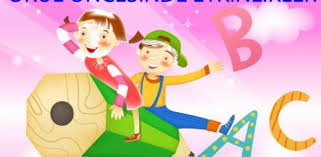 ÇİZGİ ÇALIŞMALARIÖRÜNTÜ OLUŞRURMAKAVRAM ÇALIŞMALARIEŞLEŞTİRMEMANDALAGRUPLAMA ÇALIŞMASI 3 VE 4 RAKAMINI TANIMA VE KAVRAMA3 VE 4 RAKAMINI YAZABİLME 3 VE 4 RAKAMINI UN ÜZERİNDE YAZABİLME 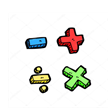 -ATATÜRK’Ü ANMA GÜNÜ VE HAFTASI-ÖĞRETMENLER GÜNÜ-KIZILAY HAFTASI-AĞIZ VE DİŞ SAĞLIĞI HAFTASIDEĞERLİ VELİMİZ; ÇARŞAMBA GÜNLERİMİZ KİTAP GÜNÜDÜR.(Çocukların Evden getirdikleri kitaplar okunacaktır.)CUMA GÜNLERİMİZ OYUNCAK GÜNÜDÜR.AYLIK PLANIMIZI DETAYLI OLARAK İLKİZLER SİTEMİZDEN TAKİP EDEBİLİRSİNİZ.SALI VE CUMA GÜNLERİMİZ PAYLAŞIM GÜNLERİDİR(çocukların paylaşmayı öğrenmeleri için birlikte yaptığınız veya satın aldığınız sağlıklı yiyecekleri paylaşım günüdür.)EĞLENCE PARKI GEZİMİZ OLUCAKTIR.DEĞERLİ VELİMİZ; ÇARŞAMBA GÜNLERİMİZ KİTAP GÜNÜDÜR.(Çocukların Evden getirdikleri kitaplar okunacaktır.)CUMA GÜNLERİMİZ OYUNCAK GÜNÜDÜR.AYLIK PLANIMIZI DETAYLI OLARAK İLKİZLER SİTEMİZDEN TAKİP EDEBİLİRSİNİZ.SALI VE CUMA GÜNLERİMİZ PAYLAŞIM GÜNLERİDİR(çocukların paylaşmayı öğrenmeleri için birlikte yaptığınız veya satın aldığınız sağlıklı yiyecekleri paylaşım günüdür.)EĞLENCE PARKI GEZİMİZ OLUCAKTIR.DEĞERLİ VELİMİZ; ÇARŞAMBA GÜNLERİMİZ KİTAP GÜNÜDÜR.(Çocukların Evden getirdikleri kitaplar okunacaktır.)CUMA GÜNLERİMİZ OYUNCAK GÜNÜDÜR.AYLIK PLANIMIZI DETAYLI OLARAK İLKİZLER SİTEMİZDEN TAKİP EDEBİLİRSİNİZ.SALI VE CUMA GÜNLERİMİZ PAYLAŞIM GÜNLERİDİR(çocukların paylaşmayı öğrenmeleri için birlikte yaptığınız veya satın aldığınız sağlıklı yiyecekleri paylaşım günüdür.)EĞLENCE PARKI GEZİMİZ OLUCAKTIR.DEĞERLİ VELİMİZ; ÇARŞAMBA GÜNLERİMİZ KİTAP GÜNÜDÜR.(Çocukların Evden getirdikleri kitaplar okunacaktır.)CUMA GÜNLERİMİZ OYUNCAK GÜNÜDÜR.AYLIK PLANIMIZI DETAYLI OLARAK İLKİZLER SİTEMİZDEN TAKİP EDEBİLİRSİNİZ.SALI VE CUMA GÜNLERİMİZ PAYLAŞIM GÜNLERİDİR(çocukların paylaşmayı öğrenmeleri için birlikte yaptığınız veya satın aldığınız sağlıklı yiyecekleri paylaşım günüdür.)EĞLENCE PARKI GEZİMİZ OLUCAKTIR.DEĞERLİ VELİMİZ; ÇARŞAMBA GÜNLERİMİZ KİTAP GÜNÜDÜR.(Çocukların Evden getirdikleri kitaplar okunacaktır.)CUMA GÜNLERİMİZ OYUNCAK GÜNÜDÜR.AYLIK PLANIMIZI DETAYLI OLARAK İLKİZLER SİTEMİZDEN TAKİP EDEBİLİRSİNİZ.SALI VE CUMA GÜNLERİMİZ PAYLAŞIM GÜNLERİDİR(çocukların paylaşmayı öğrenmeleri için birlikte yaptığınız veya satın aldığınız sağlıklı yiyecekleri paylaşım günüdür.)EĞLENCE PARKI GEZİMİZ OLUCAKTIR.DEĞERLİ VELİMİZ; ÇARŞAMBA GÜNLERİMİZ KİTAP GÜNÜDÜR.(Çocukların Evden getirdikleri kitaplar okunacaktır.)CUMA GÜNLERİMİZ OYUNCAK GÜNÜDÜR.AYLIK PLANIMIZI DETAYLI OLARAK İLKİZLER SİTEMİZDEN TAKİP EDEBİLİRSİNİZ.SALI VE CUMA GÜNLERİMİZ PAYLAŞIM GÜNLERİDİR(çocukların paylaşmayı öğrenmeleri için birlikte yaptığınız veya satın aldığınız sağlıklı yiyecekleri paylaşım günüdür.)EĞLENCE PARKI GEZİMİZ OLUCAKTIR.